Questionnaire d’auto-identificationProgramme d’obligation contractuelle (OBC/POC)S’identifier à un groupe visé pourrait potentiellement vous permettre d’obtenir une priorité d’embauche ou de promotion si vous possédez les compétences essentielles requises pour occuper l’emploi.Au Québec, les programmes d’accès à l’égalité en emploi (PAÉE) visent à corriger la situation des personnes faisant partie des groupes historiquement discriminés en emploi. Votre employeur vous demande de remplir ce questionnaire, car il s’est engagé à mettre en place un programme d’obligation contractuelle (POC) et il doit recueillir certaines informations pour la mise en œuvre de son programme d’accès à l’égalité en emploi.
Nom : 
Titre de l’emploi:  
Veuillez cocher la ou les cases qui s’appliquent à vous :1 | Je m’identifie comme :	
2 | Je m’identifie comme : 
3 | Je m’identifie comme appartenant à l’un des deux groupes suivants: Vous pouvez choisir un seul de ces groupes
Merci de votre participation !FemmeHommeJe préfère ne pas répondrePersonne handicapéePersonne :ayant une déficience qui entraîne une incapacité significative et persistante,qui est sujette à rencontrer des obstacles dans l’accomplissement d’activités courantes.Ceci inclut une personne :ayant un trouble du spectre de l’autisme, ayant un trouble de santé mentale qui entraîne une incapacité significative et persistante,dont l’incapacité est épisodique ou cyclique.Personnes autochtonesMembres d’une Première Nation Métis du CanadaInuitMinorités visiblesPersonnes autres qu’autochtonesQui s’identifient comme minorité visible en raison de leur « race » ou de la couleur de leur peau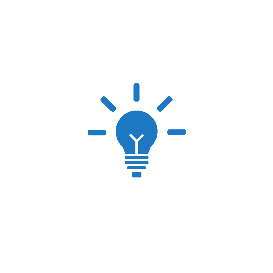 L’auto-identification à un groupe est volontaire.Les renseignements fournis dans ce questionnaire sont confidentiels et utilisés uniquement aux fins de l’application de ce programme. 